V РЕГИОНАЛЬНЫЙ ЧЕМПИОНАТ 
«МОЛОДЫЕ ПРОФЕССИОНАЛЫ» WORLDSKILLS RUSSIA КУРСКОЙ ОБЛАСТИ «НАВЫКИ МУДРЫХ»12 ноября состоялись конкурсные испытания V Регионального чемпионата «Молодые профессионалы» WorldSkills Russia Курской области по компетенции Преподавание в младших классах в номинации «Навыки мудрых».В чемпионате приняли участие учителя начальных классов общеобразовательных школ города Курска и Курской области:1.Еремина Светлана Николаевна - МБОУ "Школа № 54" г. Курска2.Медведева Ольга Викторовна - МБОУ "СОШ №50 им. Ю.А. Гагарина" г. Курска3.Хвастунова Вероника Серафимовна - МБОУ "СОШ №7 им. А.С. Пушкина " г. Курска4.Пашкова Ирина Станиславовна - Малогнеушевский филиал МБОУ «Куйбышевская средняя общеобразовательная школа» Рыльского района, Курской области.5.Поцелуева Валентина Михайловна -  МБОУ «Рыльская средняя общеобразовательная школа № 5» г. Рыльска.Участники чемпионата выполнили два конкурсных задания:Модуль 1: Общекультурное развитие
Задание - Подготовка и проведение виртуальной экскурсии.Модуль 2: Общепрофессиональное развитие.
Задание - Подготовка и проведение фрагмента (этап открытия нового знания)  в начальных классах по одному из учебных предметов.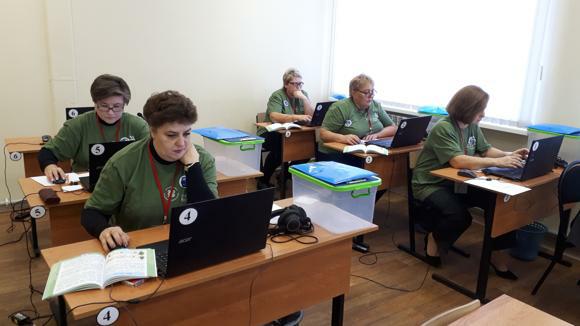 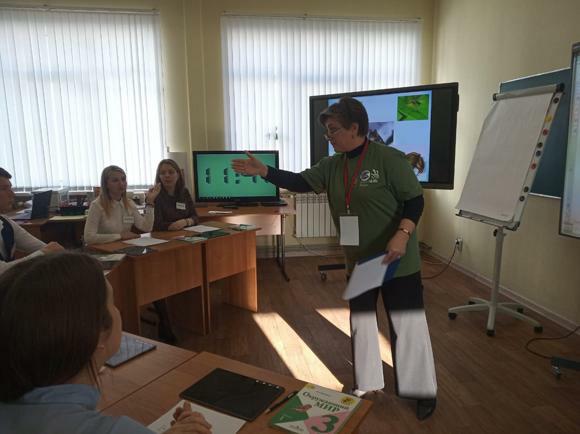 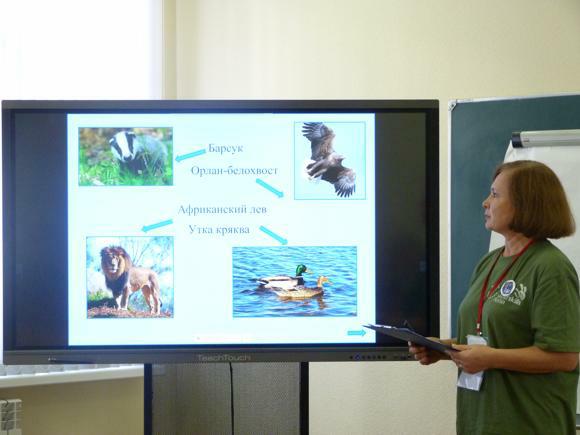 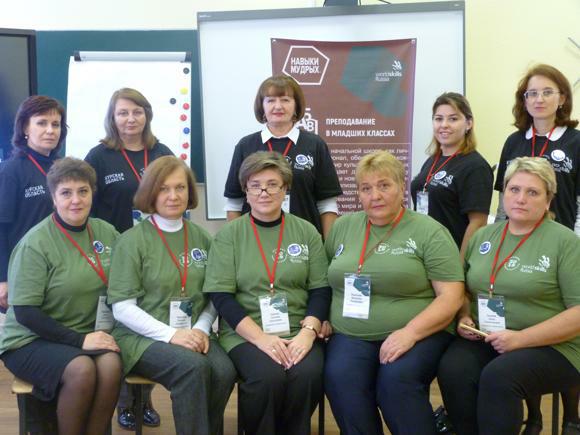 